HƯỚNG DẪN LÀM TẬP LÀM VĂN: NGHE KỂGIẤU CÀY. GIỚI THIỆU VỀ TỔ EMCâu 1 (trang 128 sgk Tiếng Việt 3): Nghe và kể lại chuyện Giấu càyĐáp Án:Khôn ngoan là vốn quý của con người. Nếu không khôn ngoan thì làm việc gì cũng khó thành công thậm chí còn hỏng việc. Câu chuyện Giấu cày sẽ cho chúng ta thấy được tác hại của việc "thiếu đi sự khôn ngoan của con người ta". Chuyện kể rằng:Có một anh nông dân đang cày ruộng. Đến trưa, vợ anh ta đến gọi về ăn cơm. Thấy vợ gọi riết quá, anh ta trả lời thật to:– Để tôi giấu cái cày vào bụi cây này đã !Về nhà, anh nông dân bị vợ trách :– Ông giấu cày mà la to như thế, kẻ gian nó biết chỗ, lấy cày đi thì sao ?Cơm nước xong, anh nông dân ra ruộng. Quả nhiên cày mất rồi. Anh ta liền chạy một mạch về nhà. Nhìn trước, nhìn sau chẳng thấy ai, anh ta ghé sát vào tai vợ thì thào :– Nó lấy mất rồi !Lời nhận định của người vợ thật không sai. Còn anh ta thì nên rút kinh nghiệm cho việc giấu cày của mình.Câu 2 (trang 128 sgk Tiếng Việt 3): Dựa vào bài tập làm văn miệng tuần trước, hãy viết một đoạn văn giới thiệu về tổ em.Đáp Án:Kính thưa quý cô, bác !Em tên là Vũ Quốc Bình, em là tổ trưởng tổ 1. Em xin giới thiệu về tổ em và hoạt động của tổ em trong tháng vừa qua.Tổ em gồm có mười thành viên, trong đó có sáu bạn nữ. Chúng em cùng ở một phường nên rất thuận lợi cho việc học tổ nhóm ở nhà.Trong tháng vừa qua, tổ em tích cực tham gia các hoạt động do nhà trường và lớp em tổ chức. Các thành viên trong tổ đều chăm học, đến lớp luôn thuộc bài và làm bài đầy đủ. Ai cũng hăng hái phát biểu ý kiến xây dựng bài. Tổ em đã nhiều lần được cô giáo khen. Em rất tự hào về thành tích mà tổ em đã đạt được. Chúng em đã đạt 153 điểm 10 trong tháng vừa qua. Trong phong trào thi viết chữ đẹp, bạn Hữu Diện đã đạt được giải nhất, bạn Ánh Hằng và bạn Thu Thảo đã đạt giải nhì. Sở dĩ được như vậy là nhờ một quá trình tập luyện của các bạn. Ngoài việc học tập, cả tổ chúng em tham gia tốt các hoạt động ngoài giờ như phong trào trồng cây xanh, công tác Trần Quốc Toản, công tác Sao nhi đồng. Tổ em được vinh dự nhận "cờ thi đua" của lớp.Em rất vui và tự hào về thành tích đạt được của tổ em trong tháng vừa qua.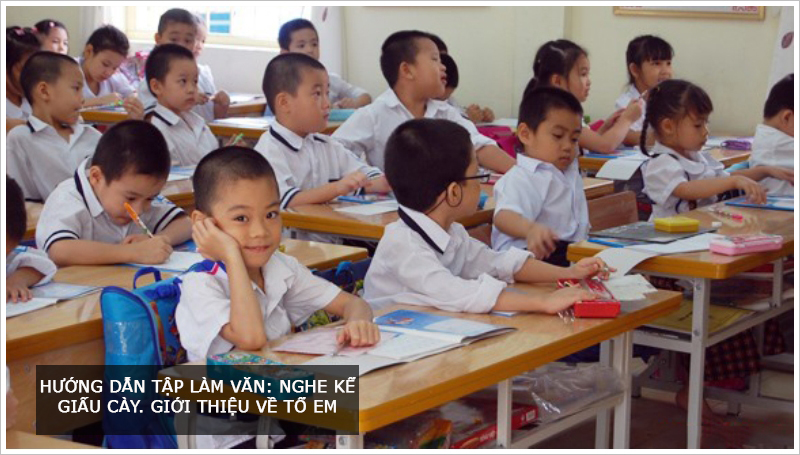 